                                                         A.0.4　　　　　　　　　　　　　　　工程监理实施细则（深基坑支护工程）（标准化格式文本）内容提要：深基坑支护工程概况本工程特点、难点监理工作依据监理组织机构监理工作流程监理工作控制要点及目标值监理工作方法及措施              工程监理机构（章）：　　　　　　　              专业监理工程师：                                总监理工程师：　　　　　　　　 　 日期：　　　　　　　　　　        第六版修订版表                              江苏省住房和城乡建设厅监制深基坑支护工程监理实施细则1 深基坑支护工程概况1.1 深基坑支护工程的重要性。1.2 本工程及深基坑支护工程概况及参数（可根据实际调整）：（注：表格应根据工程实际情况进行调整。）2 本工程深基坑支护工程的特点、难点2.1本工程深基坑支护工程设计、施工特点、难点：                             。2.2本工程深基坑支护工程监理质量控制的重点：                              。3 深基坑支护工程监理工作依据3.1 经审查合格的设计文件。3.2 本工程施工合同、协议等资料。3.3 本工程《监理规划》。3.4 经批准的工程施工组织设计、专项施工方案。3.5 本工程适用的深基坑支护工程相关现行法律法规、技术标准规范及图集。  深基坑支护工程相关现行法律法规、技术标准规范及图集一览表       表3.13.6  其他依据：4 项目监理部组织机构4.1 项目监理部组织机构框图：（示意，框图中可添加人员姓名）图4.1 项目监理部组织机构框图5 深基坑支护工程监理工作流程（用框图表示）5.1 深基坑支护工程施工阶段监理程序：（示意） 图5.1 深基坑支护工程施工阶段监理程序框图5.2 深基坑支护工程施工方案审核程序（同上）。5.3 分包单位资格审核监理工作程序（同上）。5.4 深基坑支护工程施工质量控制流程（同上）。5.5 深基坑支护工程验收流程（同上）。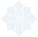 5.6 其它程序或流程（根据工程实际情况增减、调整）。6 深基坑支护工程监理工作控制要点及目标值6.1 本工程深基坑支护工程质量目标。根据设计文件、施工合同及相关标准的要求，本工程深基坑等级为           ，子分部质量目标确定为           、工期目标为           。6.2 本工程深基坑支护工程监理质量控制点。依据建质〔2009〕87号文及省市建设行政主管部门的相关规定，本项目深基坑支护将对以下安全专项施工方案进行专家论证：1.                                                                   。2.                                                                   。3.                                                                   。4.                                                                   。根据国家规范及相关标准的规定，结合本工程深基坑支护分项工程的实施内容及特点，本工程深基坑支护工程监理质量控制关键点的确定。6.3 深基坑支护工程各分项工程监理控制要点及目标值。根据国家规范及相关标准的规定，结合本工程深基坑支护分项工程的实施内容及特点，本工程深基坑支护工程监理质量控制要点及目标值。6.4 深基坑支护工程监测的监理控制要点。7 深基坑支护工程监理工作方法及措施7.1 审查内容：                                                           。（如：审查设计图审手续是否完备；是否进行了专家论证；签字手续是否齐全；如有较大变更是否重新组织专家论证，签字批准手续是否齐全；审查承包单位的质量保证体系、安保体系是否建立健全；审查承包单位报送的拟进场的建筑材料/构配件/设备报审表及其质量证明资料。）7.2 复核内容：                                                           。（如：施工单位生产资质、安全生产许可证，特种作业人员上岗证等。）7.3 质量安全问题的处理方法：                                             。（如：对深基坑支护工程施工过程中质量问题及安全问题，监理处理方法。如监理工程师通知单、停工令、备忘录、项目监理机构向有关主管部门质量安全报告单等。）7.4 旁站本工程深基坑支护工程监理旁站部位主要包括：                                。其他：                                                                          。（注：监理人员在哪些部位旁站。）7.5 平行检验                                                            。（如材料的平行检验和工序的平行检验等，材料如钢筋、砼的平行检验等。）7.6 巡视检查内容：                                                      。（如工程测量基准点、控制点及监测点等的保护使用情况，进场工程材料的质量检测、报验情况，施工现场的工程材料/构配件的制作加工使用情况，正在施工作业面操作情况，施工现场机械设备、安全设施使用和保养情况，各作业面安全操作、文明施工情况，已完成的检验批、分部分项工程质量等。）7.7 现场协调方式：                                                       。（如组织现场协调会、工地例会、专题会议等。）7.8 其他监理方法：                                                       。（如工程款支付控制、验收等。）7.9 深基坑支护子分部工程质量检测。（如所有建筑材料、产品、半成品的常规材料检测；支护桩结构的强度、桩身完整性检测；水泥土桩的取芯、强度检测；土层锚杆拉拔力检测；支撑结构的砼强度检测；钢结构的焊缝质量检测；其它必要的检测项目。）7.10 表式。深基坑支护工程监理表式、表格可由监理机构根据相关规定自行设置。序 号各分项工程内容设计及参数设计单位施工单位备 注1支护桩、钢筋砼及钢支撑系统2地下连续墙3锚杆或土钉墙4水泥土搅拌桩5土方开挖6降水7其它分项工程8换撑及拆撑（实施单位）（实施单位）（实施单位）9基坑监测（实施单位）（实施单位）（实施单位）10支护桩基检测（实施单位）（实施单位）（实施单位）序号名        称编号序号分项工程名称质量控制关键点123456789